АДМИНИСТРАЦИЯ СТАРОТИТАРОВСКОГО СЕЛЬСКОГО ПОСЕЛЕНИЯ ТЕМРЮКСКОГО РАЙОНА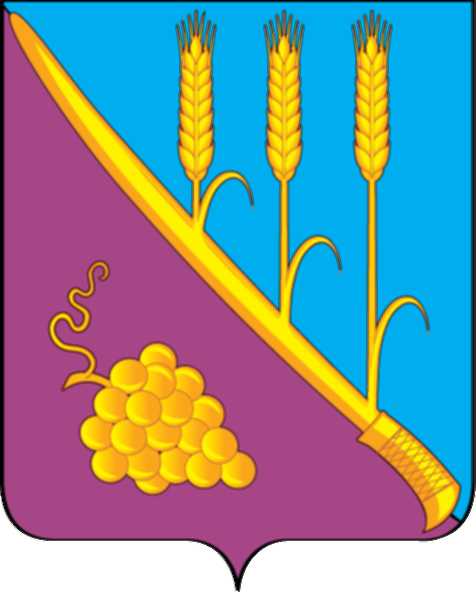 ПОСТАНОВЛЕНИЕ   от _____________                                                             № _______                                 станица СтаротитаровскаяО внесении изменений в постановление администрации Старотитаровского сельского поселения Темрюкского района                            от 15 сентября 2017 года № 173 «Об утверждении Порядка предоставления помещений для проведения встреч депутатов с избирателями и перечня помещений для проведения встреч депутатов с избирателями на территории Старотитаровского сельского поселения Темрюкского района» В соответствии с Федеральными законами от 06 октября 2003 года N 131-ФЗ "Об общих принципах организации местного самоуправления в Российской Федерации", от 07 июня 2017 года N 107-ФЗ "О внесении изменений в отдельные законодательные акты Российской Федерации в части совершенствования законодательства о публичных мероприятиях", Уставом Старотитаровского сельского поселения Темрюкского района, в соответствии с заключением прокурора Темрюкского района   на проект нормативного акта п о с т а н о в л я ю:     1.Внести изменения в постановление администрации Старотитаровского сельского поселения Темрюкского района от 15 сентября 2017 года № 173       « Об утверждении Порядка предоставления помещений для проведения встреч депутатов с избирателями  и перечня помещений для проведения встреч депутатов с избирателями на территории Старотитаровского сельского поселения Темрюкского района» дополнив пункт 2 «Порядка предоставления помещений для проведения встреч депутатов с избирателями» абзацем следующего содержания « Заявление о предоставлении помещения рассматривается главой Старотитаровского сельского поселения Темрюкского района в течение 3 дней со дня подачи заявления с предоставлением заявителю соответствующего ответа.».2. Разместить      (опубликовать)       настоящее     постановление         в информационно- телекоммуникационной сети «Интернет» на официальном сайте администрации муниицпального образования Темрюкский район.3. Контроль за выполнением настоящего постановления возложить на заместителя главы Старотитаровского сельского поселения Темрюкского района Т.И.Опарину.4. Постановление вступает в силу со дня его официального опубликования.Глава Старотитаровского сельского поселения Темрюкского района                                      А.Г.Титаренко